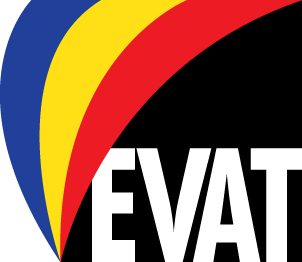 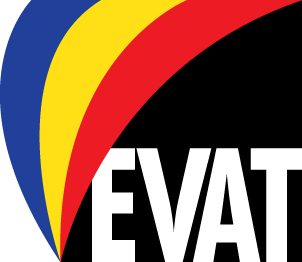 Curriculum Lead / SEN TeacherBeaumont Hill AcademyThe Education Village Academy TrustCandidate InformationPerson SpecAdditional Information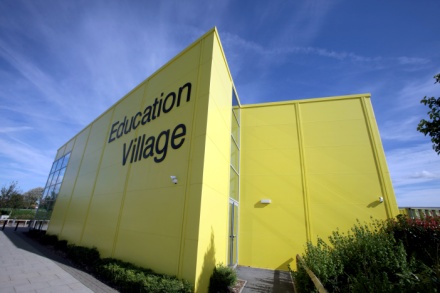 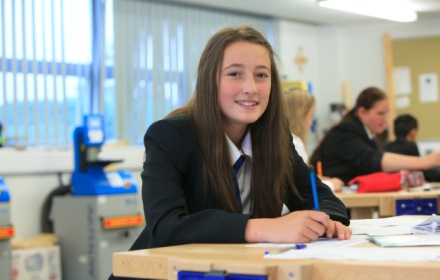 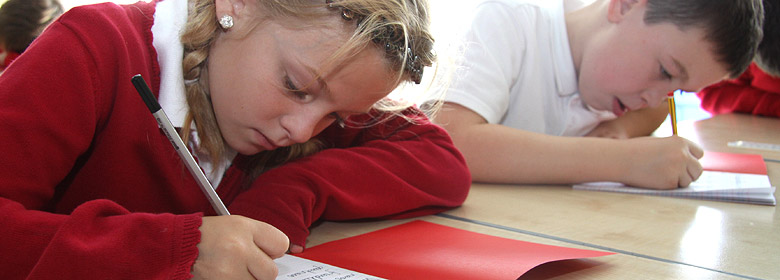 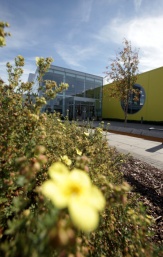 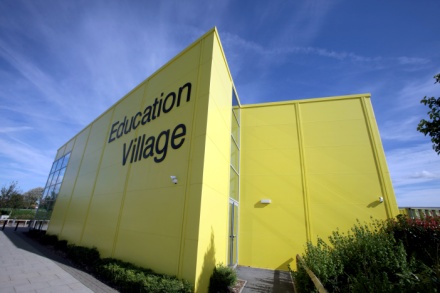 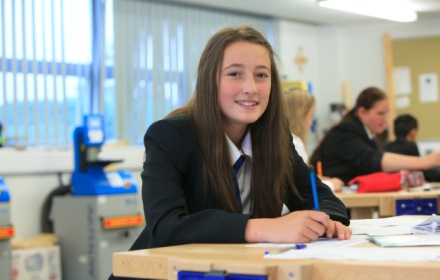 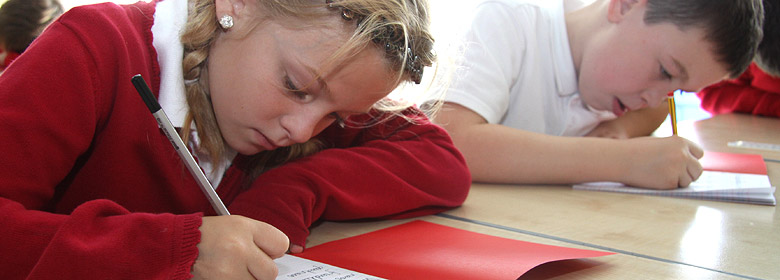 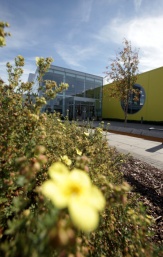 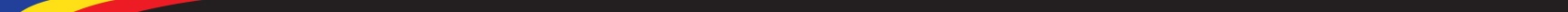 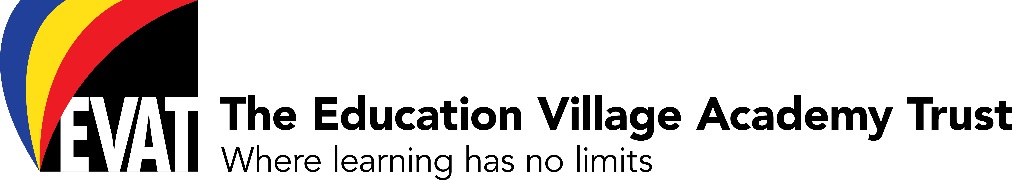 May 2018Dear Candidate,Thank you for your interest in the post of Curriculum leader  / SEN Teacher within Beaumont Hill Academy. I am delighted to have the opportunity to share some information about our Trust, the schools within it as well as some detailed information about the post.The Education Village formed in 2006 with three schools – Springfield Primary School, Beaumont Hill Special School and Haughton Secondary School - coming together to form a hard federation under a PFI contract housed in a state of the art £27 million campus. In April 2012 The Education Village Academy Trust (EVAT) was formed and two further schools subsequently joined the original three schools in the Trust – Gurney Pease Academy (a mainstream primary school) and Marchbank Free School (a BESD Special Free School), both on their own individual sites. We are seeking to recruit a creative, organised, resilient, hardworking and committed teacher with the ability, drive and determination to make a difference and to meet the complex needs of our 268 young people in our school.The Education Village Academy Trust is committed to providing an outstanding education in the broadest sense. Our key priorities are to:develop successful learnersincrease learner progress to reach full potentialextend students’ moral, social, cultural and spiritual developmentWhat can you expect from us? Staff are The Education Village Academy Trust’s most valuable resource and we value and invest in our people. We encourage reflective practice, classroom-based research and collaborative peer coaching because we want staff to deliver outstanding provision and to maintain a passion for learning. Wherever possible we seek to accredit the professional development work of staff. Learning from others is at the centre of our staff development provision. We are highly fortunate that our broad educational provision allows us to draw on a wealth of knowledge, enthusiasm and expertise to deliver a broad and varied internal CPD programme. If you would like to arrange a visit to our school please contact Dani Stapleton (HR Clerk) on 01325 248173. Yours faithfully,Judith AmerigoHR ManagerPost and Person SpecificationMAIN PURPOSE OF THE POSTThe post holder will be expected to actively contribute to the development of policies and strategies of the Education Village Academy Trust, reporting to the Governing Body as appropriate.  This is a senior role, and the post holder will be expected to undertake a range of duties across the , commensurate with the grade.PROFESSIONAL RESPONSIBILITIESIn addition to those professional responsibilities which are common to all classroom teachers in the school, the post holder’s key accountability will be to use his/her professional skills and judgment to carry out, in a collaborative manner, the professional duties set out below:-Making an impact on the educational progress of pupils beyond those directly assignedEnsuring that appropriate attainment targets exist for individual pupils and for pupils within your specific area of responsibilitySupport SLT of BHS in the application, recording and analysing of student data in-line with EV assessment policy and procedure.Ensuring that pupils experience an educational programme that is personalised to the particular needs identified through a robust assessment systemMonitoring progress and attendance and taking appropriate actionContributing to relevant sections of the SEF as well as the School Raising Attainment Plan Liaising with external support agenciesLiaising with the other  leaders to ensure curriculum continuity and progressionCoordinate the subject curriculum, sourcing appropriate accreditation and evaluating its effectiveness.Lesson planning – support staff / develop standardised formats / monitor each termMarking policyT & L developments Be responsible for the monitoring, evaluating and updating of the curriculum development plan.Attend training as necessary.Leading, developing and enhancing the teaching practice of othersMonitoring the quality of teaching and learning and sharing judgements with teachers and support staff as appropriateMonitor the relevant curriculum subject assessment throughout Beaumont Hill School reporting to Deputy Head Produce data for subject targets, projected grade etc.Use data to contribute to development planningLiaise with BHA Leadership to streamline subject policy, procedures and practice throughout BHA.Identifying key professional development needs Ensuring that these are addressed through the provision of high quality coaching and mentoringPerformance manage staff as designatedThe post holder will be professionally accountable for the work of the colleagues, identified within the proposed staffing structure. The post holder will be responsible for the induction of new staff and will ensure appropriate provision and oversight of the activities of parents and others working in a voluntary capacity. Budget AccountabilityThe post holder will not hold budget management responsibility.GeneralTo perform any other reasonable task that your line manager may ask from time to time.To contribute towards and implement Beaumont Hill Academy strategies.Support for the SchoolBe aware of and comply with policies and procedures relating to child protection, health, safety and security and confidentiality, reporting all concerns to an appropriate person.Contribute effectively to the overall ethos/work/aims of the school and The Education Village Academy TrustAttend, lead and participate in regular meetings.Participate and lead training and other learning activities and performance development as required.Assist with the provision of out of school learning activities e.g. clubs, extra-curricular activities, such as residentials, within guidelines established by the school.The post holder must carry out his/her duties with full regard to the Trust’s Equal Opportunities and Racial Equality Policies in the terms of employment and service delivery to ensure that colleagues are treated and services delivered in a fair and consistent manner.To comply with health and safety policy and systems, report any incidents/accidents/hazards and take pro-active approach to health and safety matters in order to protect both yourself and others.
Any other duties of a similar nature related to the post which may be required from time to time.
PLEASE NOTE THAT SUCCESSFUL APPLICANTS WILL BE REQUIRED TO COMPLY WITH ALL TRUST POLICIES.THIS POST IS SUBJECT TO ENHANCED DISCLOSURE AND DISQUALIFICATION BY ASSOCIATION. THE SUCCESSFUL APPLICANT WILL BE SUBJECT TO RELEVANT VETTING CHECKS BEFORE AN OFFER OF APPOINTMENT IS MADE AND RECHECKING AS APPROPRIATEDate: May 2018	THE EDUCATION VILLAGE ACADEMY TRUSTPERSON SPECIFICATION – CURRICULUM CO-ORDINATOR / CLASS TEACHER BEAUMONT HILL ACADEMY	Additional information for candidatesThis section contains the following information:-Application Guidance NotesRecruitment of Ex-Offenders Policy StatementAn Application FormAn Equality Monitoring FormUnfortunately, although we appreciate the time you have spent completing your application, it is not possible for us to respond to all unsuccessful applicants.  Therefore, if you do not receive a response to your application within four weeks of the closing date, please assume that on this occasion, your application has been unsuccessful. However, you can contact us on 01325 254000 to enquire whether you have been short-listed for interview.THE EDUCATION VILLAGE ACADEMY TRUST APPLICATION FORM GUIDANCE NOTESPlease read this information before completing the Application for EmploymentThese notes are intended to help you complete your application form. The person specification provided with the details of the post lists the essential and desirable criteria against which each application will be assessed at each stage of the recruitment and selection process.   Please note when the stage identified on the person specification includes “AF” you must show evidence on your application form that you meet this criteria. The Application for Employment and Guidance Notes are available in alternative formats e.g. Tape, Braille and large print.   Should you require an alternative format, please contact Judith Amerigo on 01325 254000. General PointsPlease complete the form using black type ink so that it can be photocopied. Please check that the form is for the correct post and take note of the closing date. If you are applying for more than one post, a separate Application for Employment will need to be completed for each post for which you are applying.The Academy Trust seeks to ensure that we appoint the right candidate to each job and that applications for employment are treated in a fair and consistent manner. Candidates are responsible for ensuring that they complete fully all sections of the application form in sufficient detail to ensure that the form can be properly assessed against the criteria shown in the person specification. Any information provided on CVs will not be considered for short listing purposes. If little or no information is provided on the application form, it will be impossible to assess your suitability and therefore progression to the shortlist for interview will be unlikely. If you do not have enough space on the form at any point, you may continue on a separate sheet of paper.   Please ensure that you write your name and the title of the post for which you are applying on any additional sheetsFront PageThe first section asks for some basic details about you. Please provide all the details as requested.Present EmploymentPlease provide details of your present post, as requested, including the period of notice to be given. If you are unemployed at the time of applying please indicate this. Previous EmploymentPlease provide full details of any previous posts you have held, starting with the most recent first. Please ensure you complete the “reason for leaving” column and ensure you account for any gaps in employment.  (Please note that if you are not currently employed, have not been employed recently or have limited experience of employment, you do have the opportunity to give details of any other experience, voluntary work or private interests that you feel help you to meet the criteria on the person specification in the personal statement section of this form.EducationPlease provide full and accurate details about your education and training, paying particular attention to the grade achieved in each examination. Relevant certificates must support all qualifications and any appointment will be subject to the presentation of the original documents, but please do not attach them, as they will be requested at a later date.RefereesYou must supply us with the names, designations and addresses of two people to whom we may ask for references. One must be your present or most recent employer and if you are a recent school leaver, one should be the Head Teacher of your last school. If you do not wish us to approach your referees prior to interview please indicate this and we will comply with this request, but please note that an appointment will only be confirmed once satisfactory references have been received.Personal StatementPlease use this space to give further details of experience and private interests relevant to your application. Please use additional sheets if required.The Employment of people with Criminal RecordsThe Education Village Academy Trust operates a policy on employing people with criminal records. The Academy Trust does not see a criminal record as a bar to employment and will consider the nature of the conviction and its relevance to the job applied for prior to making any selection decisions. Under the provisions of the Rehabilitation of Offenders Act 1974 (Exemptions) Order 1975, you are required to disclose information concerning convictions including those which for other purposes are regarded as spent under the Act. A disclosure will be requested for the successful applicant for this job. The Academy Trust complies with the Code of Practice issued by the Disclosure and Barring Service, of which a copy is available upon request.DisabilityThe Education Village Academy Trust is positive about disability and welcomes applications from disabled people.  Please complete the section on disability, which we include to establish whether we need to make adjustments to enable you to take part in the selection process; take positive action in supporting employment for disabled people; establish whether you will be able to carry out a function that is intrinsic to the work concerned and / or establish that you have a disability where this is an occupational requirement (Section 60 of the Equality Act 2010 refers).  As a Disability Symbol User, the Academy undertakes to interview any applicant who declares a disability on the Application for Employment and who meets the minimum essential criteria for the job.Driving abilityPlease answer the questions relating to driving ability in accordance with the requirements of the post.Relationship with Members and OfficersYou are required to complete this section regarding your relationship with any Members or Officers of the Academy Trust. Failure to declare such a relationship could result in disciplinary action or dismissal.Finally please check that you have completed all sections of the Application for Employment and that you have signed it.Data Protection DisclaimerWe will use the information you give on this form and any supporting information you provide for the purposes of the form/service.   Additionally, we will also use the information for the purposes of the Academy Trust, and any other lawful purpose, and/or to provide you with information regarding other services and benefits to which you may be entitled.Equality PolicyThe Education Village Academy Trust is an equal opportunities employer and is committed to equality for all in terms of our culture, service delivery and employment.  The aim of the Academy Trust’s Equality Policy, with regard to recruitment and selection, is to ensure that no job applicant receives less favourable treatment on the grounds of sex, marital status, race, colour, ethnic origin, age, disability, sexual orientation, religion or belief, political beliefs, unrelated criminal conviction(s), or indeed any of the areas listed in our policy.N.B. The Equality Monitoring Form is not part of the selection process.  It will be used purely to monitor the diversity of applicants, in line with the Academy Trust’s Equality Policy.AgeThe Academy Trust’s application form does not ask an applicant’s age, however there is a question on the separate equal opportunities monitoring form but this is not seen by those involved in the selection process.  The Academy will consider all applications on merit.No Smoking at Work Policy, Alcohol at Work Policy and Substance Misuse PolicyThe Academy operates the above policies for the health and safety of its employees. All applicants successful at interview will be required to comply with these policies.Conditional Offer of EmploymentAll job offers are conditional, subject to satisfactory pre-employment checks including references, DBS check (if applicable), proof of ID, qualifications (if applicable) and medical clearance by our Occupational Health Service.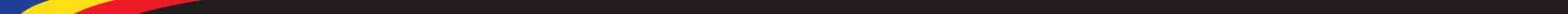 POST TITLE :Curriculum Co-ordinator / Class TeacherGRADE :Main pay scale / Upper pay scaleTLR 2c- £2,667 per annumSEN 1 allowanceREPORTING RELATIONSHIPReporting to Deputy Head TeacherJOB PURPOSE :Responsible for co-ordination of a designated curriculum area across and Beaumont Hill Academy and teaching within the Beaumont Hill Academy Secondary department.POST NO.ESSENTIALESSENTIALESSENTIALESSENTIALDESIRABLEDESIRABLEDESIRABLECriteria No.ATTRIBUTEStage IdentifiedCriteriaNo.ATTRIBUTEStage IdentifiedQualifications & EducationE1Educated to Degree level in appropriate subject AF/CD1Degree in EnglishE2Recognised Teaching qualification AF/CExperience & KnowledgeE3Demonstrable success in raising and achieving high standards as well as meeting challenging targets.AF/I/RD2Knowledge of data and how it can be used to raise standardsAF/I/RE4Demonstrable experience of working successfully with students of all abilities in an inclusive setting.AF/I/RD3Experience of managing, developing, inspiring and motivating staff.AF/I/RE5Experience of developing a highly exciting, innovative and inclusive curriculum which is personalised to the needs of the whole childAF/I/RD4Experience of supporting the management of significant organisational development & change.AF/I/RE6Experience of implementing effective pupil tracking systems to ensure that pupils of all levels of ability achieve their full potential and beyond.AF/I/RE7Experience of dealing with pupil discipline effectively, and developing and promoting home to school linksAF/I/RE8Have experience in meetings with parents to ensure the best outcomes of students.SkillsE9Excellent oral and written communication skills with an ability to negotiate at all levels.I/PE10Be E-confident and able to understand and sell the benefits of ICT and future technology in an educational context.I/PE11Ability to set appropriate targets for the improvement of school performance and how to establish, monitor and evaluate an action plan in relation to those targets.I/PE12Ability to interpret and implement new legislation, policies and directives.I/PE13Ability to analyse information from a wide variety of sources and solve complex problems.IE14Ability to demonstrate sound organisational skills, work under pressure and determine priorities to meet tight deadlinesI/PPersonal AttributesE15High personal standards of integrity and probity.IE16Enthusiasm, vision, drive, adaptability and resilience.I/PE17Be confident, positive and approachable.I/PE18Advocate a sound educational philosophy, with the ability to translate into practice.I/PE19Ability to create a learning culture within the organisation which is recognised by staff, pupils and parents.IE20Commitment to personal development.ISpecial RequirementsE21Be willing to work outside normal hours.IE22To be flexible in order to meet the demanding nature of this role.IE23DBS and Disqualification by Association declarationCKey – Stage identifiedAFApplication FormCCertificatesTTestsPPresentationIInterviewRReferences